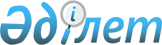 О внесении изменений и дополнения в приказ Министра энергетики Республики Казахстан от 2 февраля 2015 года № 55 "Об утверждении Правил получения энергопроизводящими, энергопередающими организациями паспорта готовности к работе в осенне-зимний период"Приказ Министра энергетики Республики Казахстан от 1 июля 2021 года № 220. Зарегистрирован в Министерстве юстиции Республики Казахстан 2 июля 2021 года № 23259
      ПРИКАЗЫВАЮ:
      1. Внести в приказ Министра энергетики Республики Казахстан от 2 февраля 2015 года № 55 "Об утверждении Правил получения энергопроизводящими, энергопередающими организациями паспорта готовности к работе в осенне-зимний период" (зарегистрирован в Реестре государственной регистрации нормативных правовых актов за № 10516) следующие изменения и дополнение:
      в Правилах получения энергопроизводящими, энергопередающими организациями паспорта готовности к работе в осенне-зимний период, утвержденных указанным приказом:
      подпункт 5) пункта 2 изложить в следующей редакции:
      "5) энергопроизводящая организация – организация, осуществляющая производство электрической и (или) тепловой энергии для собственных нужд и (или) реализации покупателям электрической энергии на оптовом рынке, потребителям тепловой энергии, за исключением индивидуальных потребителей электрической и (или) тепловой энергии и нетто-потребителей электрической энергии, являющихся таковыми в соответствии с законодательством Республики Казахстан в области поддержки использования возобновляемых источников энергии.";
      пункт 16 исключить;
      пункт 17 изложить в следующей редакции:
      "17. В день поступления документов посредством Портала специалист государственного органа по государственному энергетическому надзору и контролю, Местного исполнительного органа и территориального подразделения государственного органа по государственному энергетическому надзору и контролю (далее – Услугодатель), ответственный за ведение делопроизводства, осуществляет регистрацию и направляет их на рассмотрение руководству Услугодателя, который определяет руководителя структурного подразделения Услугодателя.
      При подаче Услугополучателем всех необходимых документов посредством Портала – в "личном кабинете" Услугополучателя отображается статус о принятии запроса для оказания Государственной услуги с указанием даты получения результата Государственной услуги.
      В течение 1 (одного) рабочего дня с момента регистрации документов в канцелярии Услугодателя руководителем структурного подразделения определяется ответственный исполнитель Услугодателя.
      В течение 2 (двух) рабочих дней ответственный исполнитель проверяет полноту представленных документов.
      В случае представления Услугополучателем неполного пакета документов и (или) сведений необходимых для оказания Государственной услуги в соответствии с настоящими Правилами, ответственный исполнитель Услугодателя в течение 2 (двух) рабочих дней направляет Услугополучателю уведомление с указанием требований, которым не соответствуют пакет документов и (или) сведения по форме, согласно приложению 8-1 к настоящим Правилам.
      Если в течение 2 (двух) рабочих дней с момента получения уведомления Услугополучатель не привел пакет документов и (или) сведения в соответствие с требованиями, Услугодатель направляет в "личный кабинет" Услугополучателя мотивированный отказ в дальнейшем рассмотрении заявления, по форме приложению 9 к настоящим Правилам.
      В случае полноты представленных документов, ответственный исполнитель Услугодателя в течение 7 (семи) рабочих дней осуществляет анализ соответствия Услугополучателя требованиям, установленным настоящими Правилами, необходимым для выдачи Паспорта готовности, или наличия оснований для отказа в выдаче Паспорта готовности, предусмотренных пунктом 29 настоящих Правил, готовит соответствующее заключение и вносит данное заключение на согласование руководителю структурного подразделения Услугодателя.
      В течение 1 (одного) рабочего дня руководителем структурного подразделения согласовывается заключение ответственного исполнителя и данное заключение вносится на рассмотрение комиссии Услугодателя по рассмотрению заявлений на получение паспорта готовности энергопроизводящих, энергопередающих организаций к работе в осенне-зимний период (далее – Комиссия услугодателя).";
      в пункт 22 вносится изменение на казахском языке, текст на русском языке не меняется;
      пункт 24 изложить в следующей редакции:
      "24. В соответствии со статьей 73 Административного процедурно-процессуального кодекса Республики Казахстан Услугодатель предоставляет возможность Услугополучателю выразить свою позицию (заслушивание) к предварительному решению о выдаче Паспорта готовности с замечаниями или об отказе в выдаче Паспорта готовности, о котором Услугополучатель уведомляется не позднее чем за 3 (три) рабочих дня до принятия решения.
      Процедура заслушивания проводится в соответствии с Административным процедурно-процессуальным кодексом Республики Казахстан.
      По итогам рассмотрения пакета документов, заключения и результатам заслушивания Комиссия Услугодателя принимает одно из следующих решений:
      1) выдать Паспорт готовности;
      2) выдать Паспорт готовности с замечаниями;
      3) отказать в выдаче Паспорта готовности."; 
      пункт 34 изложить в следующей редакции:
      "34. Рассмотрение жалобы по вопросам оказания Государственной услуги производится вышестоящим административным органом, уполномоченным органом по оценке и контролю за качеством оказания государственных услуг (далее – орган, рассматривающий жалобу).
      Жалоба подается Услугодателю, чье решение, действие (бездействие) обжалуются.
      Услугодатель, чье решение, действие (бездействие) обжалуются, не направляет жалобу в орган, рассматривающий жалобу, если он в течение 3 (трех) рабочих дней примет решение, удовлетворяющее требованиям, указанным в жалобе.
      При принятии решения об оставлении жалобы без удовлетворения, Услугодатель, чье решение, действие (бездействие) обжалуются, не позднее 3 (трех) рабочих дней со дня поступления жалобы направляет ее и административное дело в орган, рассматривающую жалобу.
      Жалоба Услугополучателя, поступившая в адрес Услугодателя, в соответствии с пунктом 2 статьи 25 Закона о государственных услугах подлежит рассмотрению в течение 5 (пяти) рабочих дней со дня ее регистрации.
      Жалоба Услугополучателя, поступившая в адрес уполномоченного органа по оценке и контролю за качеством оказания государственных услуг, в соответствии с пунктом 2 статьи 25 Закона о государственных услугах подлежит рассмотрению в течение 15 (пятнадцати) рабочих дней со дня ее регистрации."; 
      дополнить приложением 8-1 согласно приложению к настоящему приказу.
      2. Комитету атомного и энергетического надзора и контроля Министерства энергетики Республики Казахстан в установленном законодательством Республики Казахстан порядке обеспечить:
      1) государственную регистрацию настоящего приказа в Министерстве юстиции Республики Казахстан;
      2) размещение настоящего приказа на интернет-ресурсе Министерства энергетики Республики Казахстан;
      3) в течение десяти рабочих дней после государственной регистрации настоящего приказа представление в Департамент юридической службы Министерства энергетики Республики Казахстан сведений об исполнении мероприятий, предусмотренных подпунктами 1) и 2) настоящего пункта.
      3. Контроль за исполнением настоящего приказа возложить на курирующего вице-министра энергетики Республики Казахстан.
      4. Настоящий приказ вводится в действие по истечении шестидесяти календарных дней после дня его первого официального опубликования, за исключением абзацев шестого, седьмого, восьмого, девятого, десятого, одиннадцатого, двенадцатого, тринадцатого, четырнадцатого, шестнадцатого, семнадцатого, восемнадцатого, девятнадцатого, двадцатого, двадцать первого, двадцать второго, двадцать третьего, двадцать четвертого, двадцать пятого, двадцать шестого, двадцать седьмого, двадцать восьмого, двадцать девятого и тридцатого пункта 1 настоящего приказа, которые вводятся в действие с 1 июля 2021 года.
      "СОГЛАСОВАН"
Министерство цифрового
развития, инноваций и
аэрокосмической промышленности
      Форма Уведомление
      Выдано _________________________________________________________________
                                          (полное наименование Услугополучателя)
Настоящим ГУ __________________________________________________________
                                           (полное наименование Услугодателя)
рассмотрев Ваше заявление от [Дата заявки] года № [Номер заявки] сообщает Вам
о необходимости предоставления следующих документов в соответствии
с ____________________________________________________________________
                         (указать структурный элемент)
Правил получения энергопроизводящими, энергопередающими организациями
паспорта готовности к работе в осенне-зимний период, утвержденными приказом
Министра энергетики Республики Казахстан от 2 февраля 2015 года № 55
(зарегистрирован в Реестре государственной регистрации нормативных правовых
актов за № 10516) в течение 2 (двух) рабочих дней с момента получения данного
уведомления через Портал:
1.___________________________________________________________________
2.___________________________________________________________________
3.___________________________________________________________________
В случае не предоставления вышеуказанных документов в указанный срок,
будет направлен мотивированный отказ в дальнейшем рассмотрении заявления.
____________________________________________________________________
                              (должность руководителя Услугодателя)
____________________________________________________________________
      (фамилия, имя, отчество (при его наличии) руководителя Услугодателя)
Дата и время направления уведомления:
"___" ________20__ года "__" час "__" мин
					© 2012. РГП на ПХВ «Институт законодательства и правовой информации Республики Казахстан» Министерства юстиции Республики Казахстан
				
      Министр энергетики
Республики Казахстан 

Н. Ногаев
Приложение
к приказу
Министр энергетики
Республики Казахстан
от 1 июля 2021 года № 220Приложение 8-1
к Правилам получения
энергопроизводящими,
энергопередающими
организациями паспорта
готовности к работе
в осенне-зимний период